ТЕРАПЕВТИЧЕСКОЕВ своей работе врачи отделения  используют все новейшие методы лечения зубов и применяют все виды пломбировочных материалов. В современной стоматологической практике используются разнообразные пломбировочные материалы, позволяющие расширить показания к их применению и повысить эффективность пломбирования и различных методов реставрации.
Цель любого стоматологического лечения заключается в обеспечении функционального и здорового состояния зубов.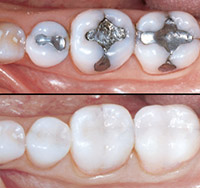 Несмотря на несомненные успехи, достигнутые нами в терапевтической стоматологии, одна из важнейших проблем остается нерешенной – гарантированное качество эндодонтического лечения. Для успешного лечения определенное значение имеет качество пломбирования каналов – каждое рабочее место врача оснащено необходимым оборудованием – апекслакатор;  эндодонтические наконечники; материалы, способные обеспечить герметичность обтурации корневых каналов.Врачи широко применяют новые методы неинвазивного лечения  хронических периодонтитов. Контроль и  анализ проведенных методов показали реальные сроки восстановления костной ткани в патологических околоверхушечных очагах деструкции.Врачи терапевтического отделения проявляют искренний интерес к пациенту и состоянию его здоровья. При диагностики делаются необходимые рентгенограммы, тщательное стоматологическое обследование, помогают в постановке правильного диагноза. Регулярные контрольные осмотры позволяют своевременно выявлять проблемы. Результаты высококачественного стоматологического лечения сохраняются в течение продолжительного времени.Врачи принимают активное участие в организации лекций, участвуют в городских выставках, семинарах, конференциях, мастер-классах. Проводятся занятия с молодыми специалистами, выборочный рентгенологический контроль качества пломбировки каналов.Отделение осуществляет широкий спектр услуг стоматологической деятельности:1.  Гигиена и профилактика;
-    лечение кариеса;
-    лечение осложненных форм кариеса;
2. Подготовка к ортопедическому, ортодонтическому лечению;
-    прямые реставрации жевательных и фронтальных групп зубов;
-    отбеливание зубов;
-    вкладки.Все кабинеты терапевтического отделения соответствуют требуемым нормативам. Оснащены всем необходимым медицинским оборудованием и инструментарием для оказания стоматологической помощи населению.Дезинфекция и стерилизация инструментария и материалов проводится согласно существующим приказам.Заведующие отделениями:
1ое отделение  - Горбачева Е.В., врач-стоматолог-терапевт высшей категории.
2ое отделение -  Горбачева А.М., врач-стоматолог-терапевт высшей категории.ОТДЕЛЕНИЕ ТЕРАПЕВТИЧЕСКОЙ СТОМАТОЛОГИИ №1 Заведующая отделением:21 кабинет                      ГОРБАЧЕВА Елена Владимировна врач стоматолог-терапевт высшей квалификационной категории, окончила 1-й СПб ГМУ им. акад. И.П. Павлова в 1997 г., сертификат специалиста– стоматология терапевтическая с 2015 г.четные числа      с   15.00 до 21.00нечетные числа  с     8.30 до 14.004врачи отделения:                  стоматологи-терапевты10   кабинет                     СОБОЛЕВА Ирина Сергеевна врач стоматолог-терапевт высшей квалификационной категории, окончила 1-й ЛМИ им. акад. И.П. Павлова в 1989 г., сертификат специалиста – стоматология терапевтическая с 2014 г.18 кабинет                       ГАБРИЕЛЯН Наталия Георгиевна врач-стоматолог-терапевт высшей квалификационной категории, окончила Санкт-Петербургский медицинский институт имени академика И.П. Павлова в 1994 году по специальности «стоматология», сертификат по специальности «стоматология терапевтическая» 0178270072347 от 25.10.201718 кабинет                       ЛОЗИНСКАЯ Каринэ Георгиевна врач-стоматолог-терапевт первой квалификационной категории, окончила Санкт-Петербургский государственный медицинский университет имени академика И.П. Павлова в 1998 году по специальности «стоматология», интернатура по специальности «стоматология терапевтическая» в 1999 г., сертификат по специальности «стоматология терапевтическая» 0178270072347 от 25.10.201711б    кабинет                  СЫСИНА Ольга Германовна врач стоматолог-терапевт первой квалификационной категории, окончила 1-й ЛМИ им. акад. И.П. Павлова в 1983 г., имеет сертификат – стоматология терапевтическая с 2015 г.12 кабинет                       БАХТЕЕВА  Наиля Халиловна врач стоматолог-терапевт высшей квалификационной категории,  окончила 1-й ЛМИ им. акад. И.П. Павлова в 1992 г. и аспирантуру по специальности терапевтическая стоматология в 1998 г. ,  сертификат специалиста – стоматология терапевтическая с 2016 г.14 кабинет                        МОРАР Елена Константиновна врач стоматолог терапевт первой квалификационной категории, окончила СПб ГМУ им. академика Павлова в 1998 году имеет сертификат специалиста – стоматология терапевтическая с 2018 г., сертификат физиотерапия с 2018 г.11б  кабинет                     ПТИЦЫНА Илона Владимировна врач стоматолог-терапевт, окончила 1-й ЛМИ им. акад. И.П. Павлова в 1986 г., сертификат  специалиста – стоматология терапевтическая с 2017 г.23    кабинет                     БИГВАВА   Нана Аквсентевна зубной врач высшей квалификационной категории, окончила СПб Медицинский колледж №3 в 1998 г.,  сертификат специалиста с 2019 г.31    кабинет                       СОЛОНЕВИЧ Виктория Викторовна врач стоматолог-терапевт первой квалификационной категории, окончила 1-й СПб ГМУ им. акад. И.П. Павлова в 2001 г., сертификат специалиста – стоматология терапевтическая с 2016 г.32    кабинет                       СМИРНОВ Валентин Владимирович врач стоматолог-терапевт высшей квалификационной категории, окончил 1-й СПб ГМУ им. акад. И.П. Павлова в 2002 г и ординатуру по специальности стоматология терапевтическая в 2006 г., сертификат специалиста – стоматология терапевтическая с 2015 г.32    кабинет                       ЗАВЛИЕВА Лиза Александровна врач стоматолог-терапевт первой квалификационной категории, окончила Ставропольскую медицинскую академию в 2000 г. и ординатуру по специальности терапевтическая стоматология в 2002 г.,  сертификат  специалиста– стоматология терапевтическая с 2018 г.ОТДЕЛЕНИЕ ТЕРАПЕВТИЧЕСКОЙ СТОМАТОЛОГИИ №2 Заведующая отделением:21 кабинет                           ГОРБАЧЕВА Анна Михайловна – врач стоматолог-терапевт первой квалификационной категории, окончила 1-й СПб ГМУ им. акад. И.П. Павлова в 1998 г., сертификат специалиста – стоматология терапевтическая с 2016 г.четные числа      с      8.30 до 14.00нечетные числа  с    15.00 до 21.00 врачи отделения:                  стоматологи-терапевты10    кабинет                       ШЕВЦОВА Юлия Валерьевна врач стоматолог-терапевт высшей квалификационной категории, окончила 1-й ЛМИ им. акад. И.П. Павлова в 1990 г., сертификат специалиста- стоматология терапевтическая  с 2016 г.         11   кабинет                        ГОЛОВА Александра Дмитриевна врач стоматолог-терапевт, окончила 1-й СПб ГМУ им. акад. И.П. Павлова в 2015 г., сертификат специалиста- стоматология терапевтическая  с 2017 г.11а  кабинет                       ИСМАТУЛЛАЕВА Виктория Викторовна врач стоматолог-терапевт первой квалификационной категории, окончила Киевский медицинский институт в 1988 г., сертификат специалиста- стоматология терапевтическая  с 2018 г.11б кабинет                        ПОПОВ Константин Владимирович -  врач стоматолог-терапевт, окончил Санкт-Петербургский государственный медицинский университет им. акад. И.П. Павлова в 2001г, сертификат стоматология терапевтическая с 2017 г.12    кабинет                       СТАРОВА Наталья Викторовна врач стоматолог-терапевт высшей квалификационной категории, окончила 1-й ЛМИ им. акад. И.П. Павлова в 1984 г., сертификат специалиста- стоматология терапевтическая  с 2017 г.14   кабинет                       МОРАР Татьяна Константиновна врач стоматолог-терапевт высшей квалификационной категории, окончила 1-й ЛМИ им. акад. И.П. Павлова в 1990 г., сертификат специалиста- стоматология терапевтическая  с 2015 г.18    кабинет                       НЕЧАЕВА Нелли Семеновна врач стоматолог-терапевт первой квалификационной категории, окончила 1-й ЛМИ им. акад. И.П. Павлова в 1965 г., сертификат специалиста- стоматология терапевтическая  с 2016 г.18    кабинет                       ИВАНОВИЧ Любовь Павловна зубной врач высшей квалификационной категории, окончила Ростовское мед. училище Северо-Кавказской ж/д в 1974 г., сертификат специалиста- стоматология терапевтическая с 2015  г.23    кабинет                       СИМОНЕНКО Людмила Николаевна врач стоматолог-терапевт высшей квалификационной категории, окончила 1-й ЛМИ им. Павлова в 1974 г., сертификат специалиста- стоматология терапевтическая  с 2015 г.  27    кабинет                       ПРОЖЕРИНА  Неонила Георгиевна врач стоматолог-терапевт высшей квалификационной категории, окончила Крымский ордена Трудового Красного Знамени медицинский институт 1988 г., сертификат специалиста- стоматология терапевтическая  с 2014 г, сертификат организация здравоохранения и общественное здоровье с 2017 г.31    кабинет                      ДРОБКО Татьяна Павловна врач стоматолог-терапевт высшей квалификационной категории, окончила Кубанский медицинский институт 1973 г., сертификат специалиста- стоматология терапевтическая  с 2015 г.                     32    кабинет                    СМИРНОВА Наталья Анатольевна врач стоматолог-терапевт высшей квалификационной категории, окончила 1-й ЛМИ им. акад. И.П. Павлова в 1991 г., сертификат специалиста- стоматология терапевтическая с 2015 г.32    кабинет                     СОРОКИН Алексей Анатольевич врач стоматолог-терапевт первой квалификационной категории, окончила 1-й ЛМИ им. акад. И.П. Павлова в 1983 г., сертификат специалиста- стоматология терапевтическая с 2016 г.